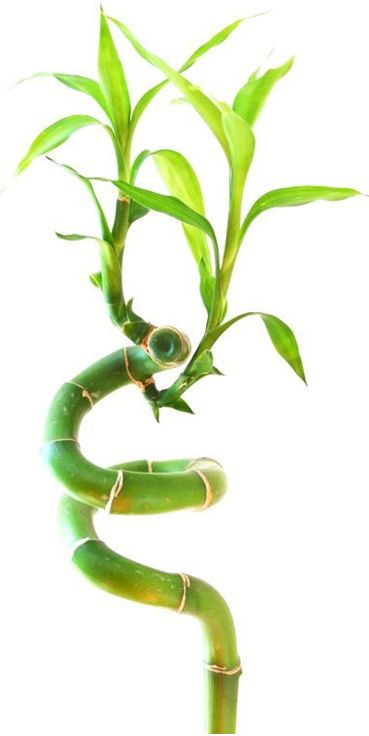 January 2025February 2025March 2025April 2025May 2025June 2025July 2025August 2025September 2025October 2025November 2025December 2025